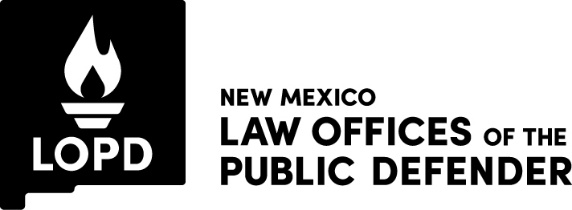 Bennett J. BaurChief Public DefenderLitigation Contract ApplicationInstructions/Timelines1)  Complete the application and attachments.  Send complete packet to: litigation.services@lopdnm.us. *Application          *W9               *Copy of current Licensure (if applicable)                *Resume/CVW-9 Processing – up to 6 weeks (new or inactivated expert)     - Evaluation/contract process–up to 8 weeks      - Maximum Timeline - 14 weeksNotification of application status will be sent via email to the applicant and LOPD staff requestor (if applicable).THIS IS NOT A CONTRACT! DO NOT PROVIDE SERVICES WITHOUT A FULLY EXECUTED CONTRACT.Litigation Contractor InformationLitigation Contractor InformationLitigation Contractor InformationLitigation Contractor InformationLitigation Contractor InformationLitigation Contractor InformationLitigation Contractor InformationLitigation Contractor InformationService Type:      Service Type:      Service Type:      Service Type:      Service Type:      Service Type:      Service Type:      Service Type:      Legal Business Name (as appears at NM TRD):            Legal Business Name (as appears at NM TRD):            DBA (if applicable):        DBA (if applicable):        DBA (if applicable):        DBA (if applicable):        DBA (if applicable):        DBA (if applicable):        Contact Name:          Title:        Title:        Title:        Street/P.O. Box:             City:      City:      State:      State:      Zip:      -     Zip:      -     Zip:      -     Phone: (     )     -     Email Address:        Email Address:        Email Address:        Email Address:        Email Address:        Email Address:        Email Address:        NM TRD Business Tax ID Number (BTIN) # (AKA Gross Receipt Tax #): All contractors will need to apply for a BTIN. The application process is simple and can be done online at https://tap.state.nm.us. For questions regarding the application or process of obtaining a BTIN number, please contact the NM Taxation and Revenue office at 866-285-2996. As of July 1, 2021, the GRT and Compensating Tax for most goods and services applies at the location where they are delivered. For more information on destination-based sourcing, please see FYI-200, Your Business Location and the Appropriate Tax Rate. This and many other useful publications are available at https://www.tax.newmexico.gov/forms-publications/.NM TRD Business Tax ID Number (BTIN) # (AKA Gross Receipt Tax #): All contractors will need to apply for a BTIN. The application process is simple and can be done online at https://tap.state.nm.us. For questions regarding the application or process of obtaining a BTIN number, please contact the NM Taxation and Revenue office at 866-285-2996. As of July 1, 2021, the GRT and Compensating Tax for most goods and services applies at the location where they are delivered. For more information on destination-based sourcing, please see FYI-200, Your Business Location and the Appropriate Tax Rate. This and many other useful publications are available at https://www.tax.newmexico.gov/forms-publications/.NM TRD Business Tax ID Number (BTIN) # (AKA Gross Receipt Tax #): All contractors will need to apply for a BTIN. The application process is simple and can be done online at https://tap.state.nm.us. For questions regarding the application or process of obtaining a BTIN number, please contact the NM Taxation and Revenue office at 866-285-2996. As of July 1, 2021, the GRT and Compensating Tax for most goods and services applies at the location where they are delivered. For more information on destination-based sourcing, please see FYI-200, Your Business Location and the Appropriate Tax Rate. This and many other useful publications are available at https://www.tax.newmexico.gov/forms-publications/.NM TRD Business Tax ID Number (BTIN) # (AKA Gross Receipt Tax #): All contractors will need to apply for a BTIN. The application process is simple and can be done online at https://tap.state.nm.us. For questions regarding the application or process of obtaining a BTIN number, please contact the NM Taxation and Revenue office at 866-285-2996. As of July 1, 2021, the GRT and Compensating Tax for most goods and services applies at the location where they are delivered. For more information on destination-based sourcing, please see FYI-200, Your Business Location and the Appropriate Tax Rate. This and many other useful publications are available at https://www.tax.newmexico.gov/forms-publications/.NM TRD Business Tax ID Number (BTIN) # (AKA Gross Receipt Tax #): All contractors will need to apply for a BTIN. The application process is simple and can be done online at https://tap.state.nm.us. For questions regarding the application or process of obtaining a BTIN number, please contact the NM Taxation and Revenue office at 866-285-2996. As of July 1, 2021, the GRT and Compensating Tax for most goods and services applies at the location where they are delivered. For more information on destination-based sourcing, please see FYI-200, Your Business Location and the Appropriate Tax Rate. This and many other useful publications are available at https://www.tax.newmexico.gov/forms-publications/.NM TRD Business Tax ID Number (BTIN) # (AKA Gross Receipt Tax #): All contractors will need to apply for a BTIN. The application process is simple and can be done online at https://tap.state.nm.us. For questions regarding the application or process of obtaining a BTIN number, please contact the NM Taxation and Revenue office at 866-285-2996. As of July 1, 2021, the GRT and Compensating Tax for most goods and services applies at the location where they are delivered. For more information on destination-based sourcing, please see FYI-200, Your Business Location and the Appropriate Tax Rate. This and many other useful publications are available at https://www.tax.newmexico.gov/forms-publications/.NM TRD Business Tax ID Number (BTIN) # (AKA Gross Receipt Tax #): All contractors will need to apply for a BTIN. The application process is simple and can be done online at https://tap.state.nm.us. For questions regarding the application or process of obtaining a BTIN number, please contact the NM Taxation and Revenue office at 866-285-2996. As of July 1, 2021, the GRT and Compensating Tax for most goods and services applies at the location where they are delivered. For more information on destination-based sourcing, please see FYI-200, Your Business Location and the Appropriate Tax Rate. This and many other useful publications are available at https://www.tax.newmexico.gov/forms-publications/.NM TRD Business Tax ID Number (BTIN) # (AKA Gross Receipt Tax #): All contractors will need to apply for a BTIN. The application process is simple and can be done online at https://tap.state.nm.us. For questions regarding the application or process of obtaining a BTIN number, please contact the NM Taxation and Revenue office at 866-285-2996. As of July 1, 2021, the GRT and Compensating Tax for most goods and services applies at the location where they are delivered. For more information on destination-based sourcing, please see FYI-200, Your Business Location and the Appropriate Tax Rate. This and many other useful publications are available at https://www.tax.newmexico.gov/forms-publications/.QualificationsQualificationsQualificationsQualificationsQualificationsQualificationsQualificationsQualificationsAre you a former or current NM government employee? Yes   No      Are you a retiree of NM state government? Yes      NoAre you a former or current NM government employee? Yes   No      Are you a retiree of NM state government? Yes      NoAre you a former or current NM government employee? Yes   No      Are you a retiree of NM state government? Yes      NoAre you a former or current NM government employee? Yes   No      Are you a retiree of NM state government? Yes      NoAre you a former or current NM government employee? Yes   No      Are you a retiree of NM state government? Yes      NoAre you a former or current NM government employee? Yes   No      Are you a retiree of NM state government? Yes      NoAre you a former or current NM government employee? Yes   No      Are you a retiree of NM state government? Yes      NoAre you a former or current NM government employee? Yes   No      Are you a retiree of NM state government? Yes      NoHave you done business with State of NM within the last 12 months? Yes   No      If no, complete and submit a W-9. Part 5 is required for direct deposit.  Include a voided check or official letter from your bank confirming account # and routing #. A W-9 template may be found here: https://www.nmdfa.state.nm.us/wp-content/uploads/2021/08/NM-SUBSTITUTE-W9.pdfHave you done business with State of NM within the last 12 months? Yes   No      If no, complete and submit a W-9. Part 5 is required for direct deposit.  Include a voided check or official letter from your bank confirming account # and routing #. A W-9 template may be found here: https://www.nmdfa.state.nm.us/wp-content/uploads/2021/08/NM-SUBSTITUTE-W9.pdfHave you done business with State of NM within the last 12 months? Yes   No      If no, complete and submit a W-9. Part 5 is required for direct deposit.  Include a voided check or official letter from your bank confirming account # and routing #. A W-9 template may be found here: https://www.nmdfa.state.nm.us/wp-content/uploads/2021/08/NM-SUBSTITUTE-W9.pdfHave you done business with State of NM within the last 12 months? Yes   No      If no, complete and submit a W-9. Part 5 is required for direct deposit.  Include a voided check or official letter from your bank confirming account # and routing #. A W-9 template may be found here: https://www.nmdfa.state.nm.us/wp-content/uploads/2021/08/NM-SUBSTITUTE-W9.pdfHave you done business with State of NM within the last 12 months? Yes   No      If no, complete and submit a W-9. Part 5 is required for direct deposit.  Include a voided check or official letter from your bank confirming account # and routing #. A W-9 template may be found here: https://www.nmdfa.state.nm.us/wp-content/uploads/2021/08/NM-SUBSTITUTE-W9.pdfHave you done business with State of NM within the last 12 months? Yes   No      If no, complete and submit a W-9. Part 5 is required for direct deposit.  Include a voided check or official letter from your bank confirming account # and routing #. A W-9 template may be found here: https://www.nmdfa.state.nm.us/wp-content/uploads/2021/08/NM-SUBSTITUTE-W9.pdfHave you done business with State of NM within the last 12 months? Yes   No      If no, complete and submit a W-9. Part 5 is required for direct deposit.  Include a voided check or official letter from your bank confirming account # and routing #. A W-9 template may be found here: https://www.nmdfa.state.nm.us/wp-content/uploads/2021/08/NM-SUBSTITUTE-W9.pdfHave you done business with State of NM within the last 12 months? Yes   No      If no, complete and submit a W-9. Part 5 is required for direct deposit.  Include a voided check or official letter from your bank confirming account # and routing #. A W-9 template may be found here: https://www.nmdfa.state.nm.us/wp-content/uploads/2021/08/NM-SUBSTITUTE-W9.pdfDetailed Scope of Work:       Detailed Scope of Work:       Detailed Scope of Work:       Detailed Scope of Work:       Detailed Scope of Work:       Detailed Scope of Work:       Detailed Scope of Work:       Detailed Scope of Work:       Qualifications to include License Number and Expiration if applicable (Please also attach a resume/CV):      Qualifications to include License Number and Expiration if applicable (Please also attach a resume/CV):      Qualifications to include License Number and Expiration if applicable (Please also attach a resume/CV):      Qualifications to include License Number and Expiration if applicable (Please also attach a resume/CV):      Qualifications to include License Number and Expiration if applicable (Please also attach a resume/CV):      Qualifications to include License Number and Expiration if applicable (Please also attach a resume/CV):      Qualifications to include License Number and Expiration if applicable (Please also attach a resume/CV):      Qualifications to include License Number and Expiration if applicable (Please also attach a resume/CV):      Rate Schedule(include all possible rates and services) Rate Schedule(include all possible rates and services) Rate Schedule(include all possible rates and services) Rate Schedule(include all possible rates and services) Rate Schedule(include all possible rates and services) Rate Schedule(include all possible rates and services) Rate Schedule(include all possible rates and services) Rate Schedule(include all possible rates and services) Service with brief descriptionService with brief descriptionService with brief descriptionService with brief descriptionService with brief descriptionService with brief descriptionRate (Flat or Hourly)Amount$     $     $     $     $     FOR LOPD USE ONLY:LOPD Requestor Contact Information (if applicable)LOPD Requestor Contact Information (if applicable)LOPD Requestor Contact Information (if applicable)Name:          Email:        Phone: (     )     -     When is fully executed contract needed:                Remember: allow up to 14 weeks.When is fully executed contract needed:                Remember: allow up to 14 weeks.When is fully executed contract needed:                Remember: allow up to 14 weeks.